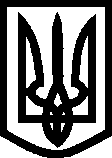 УКРАЇНА ВИКОНАВЧИЙ КОМІТЕТМЕЛІТОПОЛЬСЬКОЇ  МІСЬКОЇ  РАДИЗапорізької областіР І Ш Е Н Н Я  26.12.2019		                                                   			№ 265Про затвердження Порядку складання, затвердження та контролю фінансового плану комунального некомерційного підприємства охорони здоров’я міста Мелітополя Керуючись Господарським кодексом України, Законами України «Основи законодавства України про охорону здоров’я» та «Про місцеве самоврядування в Україні», наказом Міністерства розвитку економіки торгівлі та сільського господарства України від 02.03.2015 №205, з метою вдосконалення системи фінансового планування діяльності комунальних некомерційних підприємств і забезпечення складання фінансових планів та здійснення контролю за їх виконанням виконавчий комітет Мелітопольської міської ради Запорізької областіВИРІШИВ:Затвердити Порядок складання, затвердження та контролю фінансового плану комунального некомерційного підприємства галузі охорони здоров’я міста Мелітополя, що додається.Контроль за виконанням цього рішення покласти на першого заступника міського голови з питань діяльності виконавчих органів ради Рудакову І.Секретар Мелітопольської міської ради				Роман РОМАНОВПерший заступник міського голови з питань діяльності виконавчих органів ради 					Ірина РУДАКОВАДодаток до рішення  виконавчого комітетуМелітопольської міської ради Запорізької областівід 26.12.2019 № 265Порядок складання, затвердження та контролю фінансового плану комунального некомерційного підприємства охорони здоров’я                        міста Мелітополя Цей Порядок визначає процедуру складання, затвердження (погодження) та контролю фінансового плану комунальних некомерційних підприємств охорони здоров’я  (далі – КНП). Фінансовий план КНП є основним плановим документом, відповідно до якого підприємство отримує доходи і здійснює видатки, визначає обсяг та спрямування коштів для виконання своїх функцій протягом року відповідно до установчих документів. Фінансовий план КНП складається на один календарний рік з поквартальною розбивкою у двох примірниках і відображає очікувані фінансові результати в плановому році.  КНП складає фінансовий план за формою згідно з додатком 1 до цього Порядку.  Фінансовий план КНП повинен визначати основні показники фінансово-господарської діяльності підприємства, основні джерела та напрями спрямування коштів для забезпечення потреб діяльності підприємства, реалізації розвитку підприємства, забезпечення витрат та виконання зобов`язань. Проект фінансового плану на плановий рік складається КНП та подається на розгляд за відомчою належністю – відділу охорони здоров’я Мелітопольської міської ради Запорізької області (далі – Відомчий орган управління) – у двох примірниках за формами згідно з додатком 1 до цього Порядку у паперовому та електронному вигляді до 1 вересня року, що передує плановому.  	До проекту фінансового плану додаються: пояснювальна записка, яка містить результати аналізу його діяльності за попередній рік, а також показники фінансово-господарської діяльності та розвитку підприємства в поточному році та на плановий рік;  проект штатного розпису на наступний рік;  дані про персонал та витрати на оплату праці; обґрунтування причин з відповідними розрахунками у разі зменшення доходної частини фінансового плану порівняно із запланованими показниками поточного року.  Фінансовий план, проект якого не відповідає вимогам цього Порядку та встановленій формі, вважається неподаним.  Неподання фінансового плану у визначені Порядком терміни або подання з порушенням встановленого Порядку розглядається як невиконання умов контракту з керівником та повертається на доопрацювання. Відомчий орган управління протягом місяця здійснює аналіз проекту фінансового плану КНП з обов’язковим порівнянням його показників з показниками діяльності КНП за попередній рік та приймає рішення щодо його затвердження або повертає його на доопрацювання (в письмовій формі повідомляє КНП про прийняте рішення із зазначенням причин повернення фінансового плану).  	КНП протягом 10 робочих днів доопрацьовує фінансовий план з урахуванням наданих зауважень та повертає його для погодження. Після погодження основних показників фінансового плану Відомчий орган управління надає фінансовий план на погодження першому заступнику міського голови з питань діяльності виконавчих органів ради.Після погодження фінансовий план подається на затвердження міському голові. Погоджений фінансовий план КНП затверджується не пізніше 25 грудня року, що передує плановому. Після затвердження фінансового плану Відомчий орган управління узагальнює показники фінансових планів та надає до управління  соціально-економічного розвитку міста виконавчого комітету Мелітопольської міської ради Запорізької області та фінансового управління Мелітопольської міської ради Запорізької області, за формою згідно з додатком 2. У разі виникнення необхідності у наданні додаткової інформації, згідно з запитом управління соціально-економічного розвитку міста виконавчого комітету Мелітопольської міської ради Запорізької області або фінансового управління Мелітопольської міської ради Запорізької області, Відомчий орган управління протягом 10-ти робочих днів надає необхідну інформацію.  Після затвердження фінансового плану Відомчий орган управління у триденний термін надає копію фінансового плану до управління соціально-економічного розвитку міста виконавчого комітету Мелітопольської міської ради Запорізької області та фінансовому управлінню Мелітопольської міської ради Запорізької області. Процедура погодження (затвердження) повторно наданого узагальненого фінансового плану відбувається згідно з пунктами 5-10 цього Порядку. Зміни до затвердженого фінансового плану КНП можуть вноситися за ініціативою КНП за необхідності протягом планового року, але не частіше, ніж 1 раз на місяць.  Зміни до затвердженого фінансового плану КНП не можуть вноситися у періоди, за якими минув строк звітування.  Проект змін до фінансового плану з пояснювальною запискою та відповідним обґрунтуванням готується КНП і подається Відомчому органу управління не пізніше 20 числа місяця, наступного за звітним.  Відомчий орган управління розглядає проект змін у термін 5-ти робочих днів. Змінений фінансовий план КНП затверджується протягом 3-х робочих днів. На проекті фінансового плану КНП ставиться відмітка “Змінений” та дата його затвердження (погодження). Після затвердження зміненого фінансового плану Відомчий орган управління узагальнює уточнені показники фінансових планів та надає управлінню соціально-економічного розвитку міста виконавчого комітету Мелітопольської міської ради Запорізької області та фінансовому управлінню Мелітопольської міської ради Запорізької області за формою згідно з                 додатком 2. Контроль  за  своєчасним    складанням     фінансових       планів,   а   також за виконанням показників затверджених  фінансових  планів здійснюється     Відомчим  органом  управління.   Відповідальність за достовірність та обґрунтованість показників фінансового плану та його виконання несе керівник КНП згідно з укладеним контрактом.  Звіт про виконання фінансового плану (далі – Звіт) складається щоквартально та за рік за формою, наведеною у додатку 3 до цього Порядку.   Звіт в паперовому та електронному вигляді КНП надає Відомчому органу управління щоквартально в строки, встановлені для подання фінансової звітності. Звіт підприємства за IV квартал подається разом із поданням фінансової звітності КНП за рік. До Звіту додаються: пояснювальна записка щодо результатів діяльності за звітний період із зазначенням за окремими факторами причин значних відхилень фактичних показників від планових; загальна інформація щодо діяльності підприємства; інформація щодо отримання та повернення залучених коштів; дані про персонал та витрати на оплату праці; інформація щодо капітальних інвестицій, витрати на утримання транспорту тощо. 19. Після складання фінансової звітності Відомчий орган управління узагальнює її показники та надає управлінню соціально-економічного розвитку міста виконавчого комітету Мелітопольської міської ради Запорізької області та фінансовому управлінню Мелітопольської міської ради Запорізької області, за формою згідно з додатком 4. 20. Персональна відповідальність за своєчасне складання, надання та виконання фінансового плану покладається на керівника підприємства. Начальник відділу охорони здоров’яМелітопольської міської ради Запорізької області       							Лариса САПРИКІНА